Тема: Приемы целеполагания и рефлексии на урокеЦель занятия: изучить приемы целеполагания и рефлексии и отработать способы их применения на урокахЗадачи:1 Рассмотреть приемы целеполагания и рефлексии2 Выполнить задания на отработку приемов 3 Провести анализ посещенных уроков 	Включить фрагмент 1 «Улыбка Моны Лизы» - обсуждение: о чем фрагмент? с чем столкнулся преподаватель? С чем связаны ее трудности? – студенты подготовлены, ее материал был знаком и неинтересен) – Можно ли сказать, что неудача связана с тем, что преподаватель мало знает? – нет. А с тем? что она не подготовлена? – нет. А с чем? – с выбором подачи материала, подачей, самим материалом. - Что можно сделать? Какие реакции на подобную ситуацию могут возникнуть у любого преподавателя? Варианты: уйти и не преподавать, подготовить урок иначе, использовать другой подход и приемы.Смотрим фрагмент 2Обсуждение: как поступила преподаватель? Что использовала?  - нестандартный подход, который вызвал спор, активность и даже удивление от того, что можно воспринимать эту же тему не только по классическим учебникам.Задание 1Определите основные этапы урока:_______________________________________Какие задачи мы решаем на различных этапах урока?Слайд 1Этапы урока Организация начала занятияПроверка выполнения домашнего заданияПодготовка к основному этапу занятия(Актуализация субъективного опыта студента)Усвоение новых знаний и способов действийПервичная проверка пониманияЗакрепление знаний и способов действийПрименение изученногоОбобщение и систематизация знанийКонтроль и самопроверка знанийКоррекции знаний и уменийПодведение итогов занятияИнформация о домашнем задании, инструктаж по его выполнениюРефлексияСформулируйте определения понятий:Цель - _________________________________________________________________Задачи - _______________________________________________________________Рефлексия - ____________________________________________________________Подумайте и ответьте на вопросы: Как связаны эти понятия? Почему этап целеполагания и рефлексии являются важными на уроке? Можно ли пропустить один из этих этапов? - Что такое рефлексия?- Для чего она нужна ученику?- Для чего она нужна преподавателю?Каждая группа выдвигает свои версии. Активное обсуждение.Подведу итоги обсуждения: Любое занятие можно структурировать: этап начала занятия, основная часть, заключительный этап. Каждый предполагает свои цели: формулирование целей,  выяснение опасений, дефицита знаний, активизация мыслительной деятельности – начало урока. Работа с новым материалом или отработка навыков – основная часть урока, рефлексия, подведение итогов – заключительный этап. Нередко мы сталкиваемся с проблемами решения этих задач, а порой и упускаем их из виду либо сталкиваемся с трудностями реализации этих этапов. Огромное значение имеет использование методов и приемов обучения на разных этапах урока, независимо от используемой технологии, которые заставляют студента активно включатся в образовательный процесс. В педагогике сейчас накоплен огромный опыт применения огромного количества активных методов обучения, которые позволяют решать поставленные цели на любом этапе урока. На основании ваших ответов можно сделать вывод, что этапы рефлексии и целеполагания взаимосвязаны.  Слайд 2 Целеполагание – это процесс выявления целей и задач субъектов деятельности (педагог, студент) , их предъявления друг другу, согласования и достижения. Оно должно соответствовать планируемому результату.Цель – это то, к чему стремятся, что надо осуществитьВ современной педагогике под рефлексией понимают самоанализ деятельности и её результатовСлайд 3 Целеполагание помогает планировать свою деятельность, а рефлексия помогает оценить достижение этой цели.Рассмотрим некоторые приемы и методы, которые можно применять на этапах целеполагания и рефлексии, так как это действительно важнейшие этапы урока.Начнем с целеполагания. Но важно помнить, что многие приемы универсальны и их можно и нужно использовать и на целеполагании и на рефлексии. Одним  из  важнейших  принципов  эффективного  урока  на  современном  этапе  является принцип личностного целеполагания ученика. Образование каждого учащегося происходит на основе и с учетом его личных учебных целей.Когда студент осознает смысл учебной цели, его деятельность станет мотивированной и целенаправленной. А чтобы он сформулировал и присвоил себе цель, его необходимо столкнуть с ситуацией, в которой он обнаружит дефицит своих знаний. В этом случае цель им воспримется как проблема.В итоге индивидуальные цели учеников будут постепенно занимать все больше места в системе их образования.  Любая  образовательная ситуация  или  этап  урока  могут выступать поводом для первичного целеполагания ученика. Процесс целеполагания – это коллективное действие, каждый ученик – участник, активный деятель, каждый чувствует себя созидателем общего творения. Приемы целеполагания формируют мотив, потребность действия. Ученик реализует себя как субъект деятельности и собственной жизни.К  основным приемам целеполагания, которые будут способствовать формированию универсальных учебных действий в соответствии с требованиями ФГОС,  и которые я использую на уроках я бы отнесла следующие:Именно такой подход к целеполаганию является эффективным и современным. На одном из занятий ШМП я приводила приемы, которые могут мотивировать на постановку целей.Слайд 4Приемы мотивации в постановке целей:1 Апелляция к жизненному опыту студентов. (Обсуждаются хорошо знакомые ситуации, понимание которых возможно при изучении лишь этой темы. Но не надо увлекаться!).2 Ссылка на то, что приобретаемое знание понадобится при изучении следующего материала.3 Создание проблемной ситуации или разрешение парадоксов (можно использовать софизмы – преднамеренные ошибки в рассуждении).4 Ролевой подход. Студенту или группе студентов предлагается выступить в роли действующего лица. Исполнение роли заставляет задуматься о каких-то условиях, что и будет являться учебной целью.5 Деловая игра. Можно рассматривать как ролевой подход.6 Решение нестандартных задач на смекалку и логику.7 Задать 2-4 вопроса, выводя в них элементы проблемности. Отвести на ответы 1-2 мин в парах, затем выслушать несколько пар.8 Таблица «Знаю-хочу узнать - узнал» (может использоваться и на этапе целеполагания и на этапе подведения итогов)В целом все приемы можно разделить на группы:Слайд 51 Визуальные:Мозговой штурм (Ассоциации)Тема-вопросРабота над понятиемСитуация яркого пятнаИсключениеДомысливаниеПроблемная ситуацияГруппировка2 Аудиальные: Подводящий диалогСобери словоИсключениеПроблема предыдущего урока1.Мозговой штурм (Ассоциация)Учащимся  предлагается  вспомнить как можно больше слов-ассоциаций по озвученной теме урока. Все слова, которые называют ученики, записываются на доске. После того, как ученики ответят,  спрашиваю «Что бы вы хотели узнать по этой теме?». После интересующих их вопросов предлагается учащимся сформулировать тему и цели урока.Этот метод очень хорошо выводит на понимание новых положений, терминов урока Итак, несколько примеров активных методов типа мозговой штурм на начало занятияПровести прием «Фруктовый сад»Задание: На цветных листочках записать свои ожидания и опасения по вопросу «Если я начну на каждом уроке использовать АМО, то…»Для выяснения образовательных целей студентов, их ожиданий и опасений можно использовать, например, на перовом уроке в начале учебного года метод «Фруктовый сад», который мы только что на себе испытали:АМ начала занятия помогут эффективно и динамично начать урок, задать нужный ритм, обеспечить рабочий настрой и хорошую атмосферу на занятии. Кроме того, на стадии вызова, который предполагает активизацию мыслительной деятельности, в технологии РКМ используется огромное количество приемов, позволяющих реализовать эту задачу. Я приведу несколько примеров, они все есть в вашем рабочем листе.Для выяснения образовательных целей студентов, их ожиданий и опасений можно использовать, например, на перовом уроке в начале учебного года следующий метод:Замотивировать студентов к работе на уроке поможет следующий метод:Отличный прием, который можно использовать на начальном этапе урока для определения целей и задач, а затем на этапе подведения итогов для сравнения знаний – это таблица «ЗХУ»:Следующий прием используется мной достаточно часто. Я его называю «Наведем порядок», заимствован из технологии РКМ по аналогии с приемом «Корзина идей»2.Тема-вопрос
Тема урока формулируется в виде вопроса. студентам необходимо построить план действий, чтобы ответить на поставленный вопрос. Дети выдвигают множество мнений, чем больше мнений, чем лучше развито умение слушать друг друга и поддерживать идеи других, тем интереснее и быстрее проходит работа. Возможен прием «мозговой штурм».Руководить процессом отбора может сам учитель при субъек-субъектных отношениях, или выбранный ученик, а учитель в этом случае может лишь высказывать свое мнение и направлять деятельность.3. Работа над понятиемУчащимся предлагается  для зрительного восприятия название темы урока, и педагог просит объяснить значение каждого слова или отыскать в "Толковом словаре" (или в Интернете). Например, темы уроков "Спряжение глаголов" (для уроков русского языка), "Виды памяти компьютера" (для уроков информатики). Далее, от значения слова определяем цель урока. Аналогичное можно сделать через подбор родственных слов или через поиск в сложном слове словосоставляющих основ. Например, темы уроков "Словосочетание", "Прямоугольник", «Гиперссылка».
4. Подводящий диалог
На этапе актуализации учебного материала ведется беседа, направленная на обобщение, конкретизацию, логику рассуждения. Диалог подводится к тому, о чем студенты не могут рассказать в силу некомпетентности или недостаточно полного обоснования своих действий. Тем самым возникает ситуация, для которой необходимы дополнительные исследования или действия. Далее ставится цель.Слайд 6 5. Прием «Яркое пятно»Среди множества однотипных предметов, слов, цифр, букв, фигур одно выделено цветом или размером. Через зрительное восприятие внимание концентрируется на выделенном предмете. Совместно определяется причина обособленности и общности всего предложенного. Далее определяется тема и цели урока. Пример для урока математики.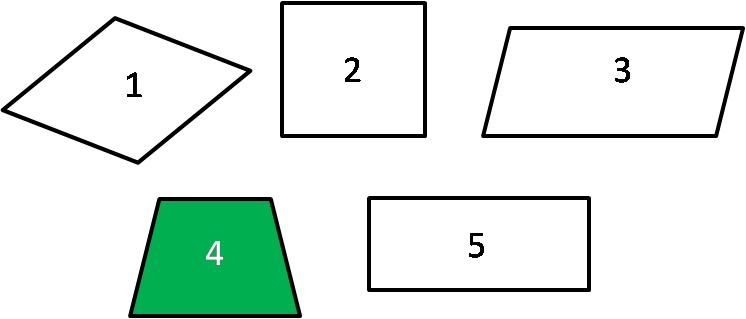 Пример «Яркого пятна» для урока информатики к теме «Внутренние устройства ПК»:Материнская плата, процессор, оперативная память,жесткий диск, видеоадаптер,звуковой адаптер,сетевая карта, дисковод и CD-ROM, принтер,коммуникационные порты.6. Домысливание
Предлагается тема урока и слова "помощники":
Повторим
Изучим
Узнаем
Проверим
С помощью слов "помощников" студенты формулируют цели урока.Пример№1: Определить причину объединения слов, букв, предметов, проводя анализ закономерности и опираясь на свои знания. Пример №2Тема урока информатики «Как мы   воспринимаем информацию.Домысливание цели урока с использованием схемы, рисунка, фотографий
7. ГруппировкаРяд слов, предметов, фигур, цифр предлагается разделить на группы, обосновывая свои высказывания.     Основанием классификации могут быть внешние признаки или одинаковые функции. Слайд 78. ИсключениеПрием можно использовать через зрительное или слуховое восприятиепример Найди ошибки: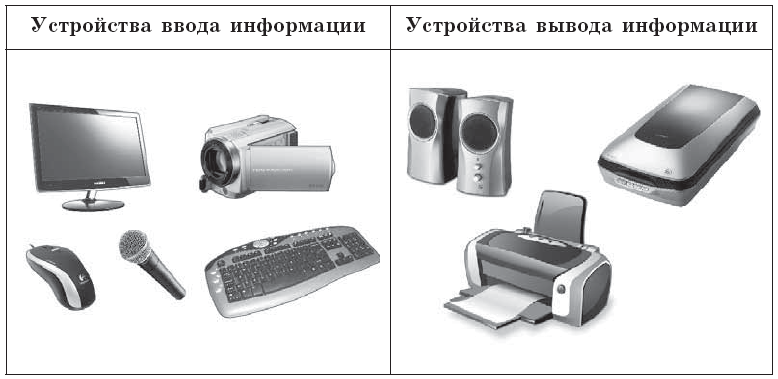 №3 Прием можно использовать через слуховое восприятие. Второй вид.Задаётся  ряд загадок или просто слов, с обязательным неоднократным повтором отгадок или предложенного ряда слов. Анализируя,  легко определяют лишнее, и формулируется учебную цель.9. Проблемная ситуация (по М.И. Махмутову).
Создаётся ситуация противоречия между известным и неизвестным. Последовательность применения данного приема такова:
–Самостоятельное решение
–Коллективная проверка результатов
– Выявление причин разногласий результатов или затруднений выполнения
–Постановка цели урока.
Например, на уроке математика по теме "Деление на двузначное число" для самостоятельной работы предлагается ряд выражений: В конце урока детям предлагается задание, в ходе которого должны возникнуть трудности с выполнением, из-за недостаточности знаний или недостаточностью времени, что подразумевает продолжение работы на следующем уроке. Таким образом, тему урока можно сформулировать накануне, а на следующем уроке лишь восстановить в памяти и обосновать.Если возникнут у большинства ребят вопросы по данному заданию, то решение этой проблемной  ситуации будет целью на следующем уроке.11. Другие приемы целеполагания на уроке:КроссвордыЗагадки (отсроченная загадка – ответом будет изученный новый материал.)Найди ошибку - Лови ошибку! Этот прием позволяет учителю проверить знание деталей   музыкального произведения  и терминов, а ребенку осознать важность внимания.Удивляй! Хорошо известно, что ничто так не привлекает внимание и не стимулирует работу, как удивительное. Всегда можно найти такой угол зрения, при котором даже обыденное становится удивительным. Это могут быть факты из биографии писателей, художников, композиторов.Картинная галерея.Фантастическая добавка.   Учитель дополняет реальную ситуацию фантастикой. На уроках  музыки  фантастическая добавка актуальна в таких заданиях: написать письмо   персонажу любого произведения,   сочинить письмо одного литературного или музыкального  героя  к другому и т. д. Скрытая ошибка. На этапе закрепления материала предложить задание со скрытой ошибкой, постановка цели в процессе беседы: что необходимо учитывать и знать, чтобы ошибку исключить. (См. книгу «101 педагогическая идея. Как создать урок»)Информационный блок 2 Понятие «рефлексия», классификация и виды рефлексии.А что же такое рефлексия?Слово рефлексия происходит от латинского reflexio – обращение назад.Словарь иностранных слов определяет рефлексию как размышление о своём внутреннем состоянии, самопознание.Толковый словарь русского языка трактует рефлексию как самоанализ.В современной педагогике под рефлексией понимают самоанализ деятельности и её результатов.Рефлексия - размышление человека, направленное на анализ самого себя (самоанализ) – собственных состояний, своих поступков и прошедших событий.На стадии рефлексии информация анализируется, интерпретируется, творчески перерабатывается.Деятельность преподавателя: вернуть учащихся к первоначальным записям – предложениям, внести изменения, дополнения, дать творческие, исследовательские или практические задания на основе изученной информации.Деятельность обучающихся: соотнесение «новой» информации со «старой», используя знания, полученные на стадии осмысления, либо анализ и систематизация учебного материала.Этап рефлексии является обязательным условием создания развивающей среды на уроке. Она помогает ученикам сформулировать получаемые результаты, определить цели дальнейшей работы, скорректировать свои последующие действия.Рефлексия связана с очень важным действием - целеполаганием.Постановка учеником целей своего образования предполагает их выполнение и последующее осмысление способов достижения поставленных целей.Современная педагогическая наука считает, что если человек не рефлексирует, он не выполняет роли субъекта образовательного процесса. В данном случае нельзя говорить о личностно ориентированном обучении. Отсутствие рефлексии – это показатель направленности только на процесс деятельности, а не на те изменения, которые происходят в развитии человека.Рефлексия бывает:Индивидуальная – формирование реальной самооценки (-за что ты можешь оценить свою работу, - беседа с ребенком по результатам самооценки – почему выбран тот или иной уровень)Групповая – акцентирование ценности деятельности каждого члена группы для достижения максимального результата в решении поставленной задачи. («Смогли бы сделать, если бы с нами не работал ….(имя)» «Какую помощь в работе оказал… (имя)»)Алгоритм групповой рефлексииКак общение в ходе работы влияло на выполнение задания?делало её более эффективнойтормозило выполнение заданияне позволило точно выполнить задачу, испортило отношения в группеНа каком уровне в большей степени осуществлялось общение в группе?обмен информациейвзаимодействиевзаимопониманиебыли равномерно задействованы все уровниКакого уровня коммуникативные трудности испытывали участники группы при выполнении задания?недостаток информациинедостаток средств коммуникации (речевых образцов, текстов и др.)трудности в общенииКакой стиль общения преобладал в работе?ориентированный на человекаориентированный на выполнение заданияСохранилось ли единство группы в ходе выполнения задания?в группе сохранилось единство и партнерские отношенияединство группы в ходе работы было нарушеноКто или что сыграло решающую роль в том, что произошло в группе?лидер, выдвинувшийся в ходе работынежелание наладить контакт большинства участников группынепонимание задачи, поставленной для совместной работысама задача оказалась неинтересной, труднойТрадиционно в психологии различают несколько видов рефлексии:Коммуникативная - ее объектом являются представления о внутреннем мире другого человека и причинах его поступков. Здесь рефлексия выступает механизмом познания другого человека.Личностная - объектом познания является сама познающая личность, ее свойства и качества, поведенческие характеристики, система отношений к другим.Интеллектуальная - проявляется в ходе решения различного рода задач, в способности анализировать различные способы решения, находить более рациональные, неоднократно возвращаться к условиям задачи.Рефлексия направлена на осознание пройденного пути, на сбор в общую копилку замеченного обдуманного, понятого каждым. Её цель не просто уйти с урока с зафиксированным результатом, а выстроить смысловую цепочку, сравнить способы и методы, применяемые другими со своими.Слайд 11 Все, что делается на уроке по организации рефлексивной деятельности – не самоцель, а подготовка к сознательной внутренней рефлексии развитию очень важных качеств современной личности: самостоятельности, предприимчивости и конкурентоспособности.Этот этап может существовать в любой части урока, в начале урока, после выполнения учащимися какого-либо задания, в конце урока. Исходя из функций рефлексии предлагается следующая классификация:1. рефлексия настроения и эмоционального состояния;2. рефлексия содержания учебного материала;3. рефлексия деятельности.Рефлексии настроения и эмоционального состояния я считаю целесообразным проводить в начале урока с целью установления эмоционального контакта с классом и в конце урока. Применяются приёмы «Покажи своё лицо», приём «Рисунок», музыкальный приём.Рефлексия содержания учебного материала используется для выявления уровня осознания содержания пройдённого. Обычно в конце урока подводятся его итоги, обсуждение того, что узнали, и того, как работали – т.е. каждый оценивает свой вклад в достижение поставленных в начале урока целей, свою активность, эффективность работы класса, увлекательность и полезность выбранных форм работы.1 Приём незаконченного предложенияРебята по кругу высказываются одним предложением, выбирая начало фразы из рефлексивного экрана на доске:1. сегодня я узнал…2. было интересно…3. было трудно…4. я выполнял задания…5. я понял, что…6. теперь я могу…7. я почувствовал, что…8. я приобрёл…9. я научился…10. у меня получилось …11. я смог…12. я попробую…13. меня удивило…14. урок дал мне для жизни…15. мне захотелось…2. Приём «Дерево».В начале урока учащимся раздаются бумажные предметы, это могут быть вырезанные листья дерева или плоды, либо просто круги разнообразной окраски, где каждый имеет своё значение, значение обговаривается заранее с учащимися. Каждый ученик выбирает предмет своего цвета и крепит его на дерево, нарисованное на ватмане либо с обратной стороны доски.Приём «Плюс-минус-интересно»Это упражнение можно выполнять как устно, так и письменно, в зависимости от наличия времени. Для письменного выполнения предлагается заполнить таблицу из трёх граф. В графу «П» - «плюс» записывается все, что понравилось на уроке, информация и формы работы, которые вызвали положительные эмоции, либо по мнению ученика могут быть ему полезны для достижения каких-то целей. В графу «М» - «минус» записывается все, что не понравилось на уроке, показалось скучным, вызвало неприязнь, осталось непонятным, или информация, которая, по мнению ученика, оказалась для него не нужной, бесполезной с точки зрения решения жизненных ситуаций. В графу «И» - «интересно» учащиеся вписывают все любопытные факты, о которых узнали на уроке и что бы ещё хотелось узнать по данной проблеме, вопросы к учителю. Эту таблицу придумал Эдвард де Боно, доктор медицинских наук, доктор философии Кембриджского университета, специалист в области развития практических навыков в области мышления. Это упражнение позволяет учителю взглянуть на урок глазами учеников, проанализировать его с точки зрения ценности для каждого ученика. Для учащихся наиболее важными будут графы «П» и «И», так как в них будут содержаться памятки о той информации, которая может им когда-нибудь пригодиться.Приём «Синквейн»Интересен приём рефлексии в форме синквейна (пятистишия), который является моментом соединения старого знания с новым – осмысленным, пережитым, выстроенным:- первая строка – название темы (одно существительное);- вторая – описание темы в двух словах, два прилагательных;- третья – строка описание действия в рамках этой темы тремя словами;- четвёртая строка – это фраза из четырёх слов, показывает отношение к теме (целое предложение);- последняя строка – синоним, который повторяет суть темы.В этом выводе каждый ученик соединяет и обобщает свои впечатления, знания, воображение.Рефлексия деятельности даёт возможность осмысления способов и приёмов работы с учебным материалом, поиска наиболее рациональных. Этот вид рефлексивной деятельности приемлем на этапе проверки домашнего задания, защите проектных работ. Применение этого вида рефлексии в конце урока даёт возможность оценить активность каждого на разных этапах урока.Приём «Аргументация своего ответа».В конце урока даю небольшую анкету, которая позволяет осуществить самоанализ, дать качественную и количественную оценку уроку. Некоторые пункты можно варьировать, дополнять, это зависит от того, на какие элементы урока обращается особое внимание. Можно попросить аргументировать свой ответ.1. На уроке я работал2. Своей работой на уроке я3. Урок для меня показался4. За урок я5. Моё настроение6. Материал урока мне был2. Приём «Выбор»Обучающимся необходимо поставить значок + на линии в том месте, которое отражает их отношение к занятию и степень участия в уроке.Процесс рефлексии должен быть многогранным, так как оценка должна проводиться не только личностью самой себя, но и окружающими людьми. Таким образом, рефлексия на уроке – это совместная деятельность учащихся и учителя, позволяющая совершенствовать учебный процесс, ориентируясь на личность каждого ученика.Таким образом, правильно продуманные этапы урока являются гарантией успешного урока.Задание Участники в группах разрабатывают таблицу использования приемов рефлексии на разных этапах урока: Рефлексии настроения и эмоционального состоянияРефлексии деятельностиРефлексии содержания учебного материалаПрезентация работы групп. Обсуждение.Приемы:Закончи предложение (Письменное интервью)Цель: подведение итогов урока, обсуждение того, что узнали, и того, как работали – т.е. каждый оценивает свой вклад в достижение поставленных в начале урока целей, свою активность, эффективность работы класса, увлекательность и полезность выбранных форм работы.Содержание: Ребята по кругу высказываются одним предложением, выбирая начало фразы из рефлексивного экрана на доске:сегодня я узнал…было интересно…было трудно…я выполнял задания…я понял, что…теперь я могу…я почувствовал, что…я приобрел…я научился…у меня получилось …я смог…я попробую…меня удивило…урок дал мне для жизни…мне захотелось…Анкета самоанализаЦель: самоанализ, качественную и количественную оценку уроку. Некоторые пункты можно варьировать, дополнять, это зависит от того, на какие элементы урока обращается особое внимание. Можно попросить учащихся аргументировать свой ответ.«Комплимент»Цель оценить свою активность и качество работы.Содержание: учащиеся оценивают вклад друг друга в урок и благодарят друг друга (Комплимент-похвала, Комплимент деловым качествам, Комплимент в чувствах) и учителя за проведенный урок. Такой вариант окончания урока дает возможность удовлетворения потребности в признании личностной значимости каждого.СамопроверкаЦель: развитие оценочной деятельности одноклассниковСодержание: Проверка работы соседа по парте. Детям нужно проверить работу соседа по парте. Задаются примерные вопросы: Что получилось. Что нет. Какую поставили бы оценку.ПАМЯТКАИзучите виды рефлексии на урокеЗадание студентам по рефлексии их деятельности должно помогать им найти ответы на ряд вопросов: «Что мы сегодня делали? Для чего это необходимо? Каков главный результат? В чем состоит приращение знаний по данной теме? Благодаря чему оно произошло? Какие возникли вопросы по теме? и т.п.»Виды рефлексии на уроке1 Рефлексивный тест:- я узнал много нового…;- мне это пригодится в жизни…;- на уроке было над чем подумать…;- на все вопросы, возникающие на уроке я получил ответ.- на уроке работал добросовестно и цели урока достиг.2 Рефлексия в цвете- выбирают цвет под свое состояние.3 Объяснить уровень своего нахождения:- знаю и объясню другому;- знаю;- сомневаюсь, что знаю;- не знаю.4 Сегодня на уроке я…- самым полезным для меня было…- я встретился с трудностью при …- мне это необходимо для…- у меня хорошо получилось…- скажи комплимент новой теме…- строки самому себе.5 Оцените свое состояние после урока и подчеркните:- весело-грустно (чувствую вдохновение – чувствую подавленность)- интересно – неинтересно- не волнуюсь – волнуюсь- не устал – устал- старался – не старался (пассивен-активен)- доволен собой – не доволен собой (успешен-неуспешен)- не раздражаюсь – раздражаюсь (терпимо-не хватает терпения).6 Рефлексия «классическая»:- Каковы были Ваши цели перед занятием и насколько их удалось их реализовать?- Перечислите трудности, с которыми Вы столкнулись.- каким образом Вы преодолевали трудности? За счет чего? - Каков главный результат для Вас лично при изучении темы?- Чему Вы научились лучше всего?- Что не получилось и почему?- Опишите динамику ваших чувств и настроений при изучении темы.7 Дневник открытий Запишите Ваши открытия при изучении темы. Дайте оценку сделанного. С позиций важности: а) для вас; б) для всех остальных; в) для науки.8 Эссе9  Прием «Комплимент»   В конце урока учитель предлагает каждому ученику выбрать только одного из ребят, кому хочется сказать спасибо за сотрудничество и пояснить, в чем именно это сотрудничество проявилось. Учителя из числа выбираемых следует исключить. Благодарственное слово педагога является завершающим. При этом он выбирает тех, кому досталось наименьшее количество комплиментов, стараясь найти убедительные слова признательности и этому участнику событий. 10 Прием «А напоследок Вам скажу»Студентам предлагается последовательно ответить на три вопроса:Насколько оправдались ваши ожидания и кому за это спасибо (исключая учителя)?Что не оправдалось и почему?Ваши персональные и наши общие перспективы?  11 Прием «Кусок пирога»Учитель на доске изображает в символьной форме пирог. Затем делает комментарий учащимся: «Отрежьте себе часть пирога в соответствии с вкладом, внесённым в работу группы (класса, коллектива) и др.» 12 Прием «Портфель. Интернет. Корзина»Ученикам предлагается выбрать, как они поступят с информацией, полученной на уроке.Портфель - всё, что пригодится в дальнейшем.Интернет -  информацию необходимо проанализировать, изучив Интернет-ресурсыКорзина – информация показалась неинтересной.13 Прием ««Письмо в будущее» Прием позволяет учащимся проанализировать весь учебный материал, который был предложен в ходе изучения темы и сделать соответствующие выводы. Предлагается написать письмо в будущее (варианты: инструкцию по применению, памятку и т.д.), в котором должна быть отражена изученная тема через применение в будущем. Метод помогает определить значимость материала в своей жизни, профессии14 Рефлексия (дневник открытий)Запишите Ваши открытия при изучении темы. Дайте оценку сделанного. С позиций важности: а) для вас; б) для всех остальных.ЗаключениеПриведенные здесь активные методы – лишь малая толика известных на сегодняшний день методов игрообучения. Цель этого небольшого обзора – показать логику и смысл использования приемов на уроке или во внеклассном мероприятии. Несмотря на краткость, данный обзор показывает, что перечисленные методы действительно составляют систему, поскольку обеспечивают активность мыслительной и практической деятельности учащихся на всех этапах образовательного мероприятия, приводя к полноценному освоению учебного материала, эффективному и качественному овладению новыми знаниями и умениями. И еще одно важное условие для достижения эффективности применения подобных методов: само по себе знание и несистемное использование активных методов, скорее всего, не приведет к ожидаемым результатам.Описание методаПример1Предмет, на котором использован метод Биология, естествознание2Этап образовательного мероприятия (урока)Начало урока, изучение нового материала3 Название методаАМО «Ассоциации» (заимствованный из технологии обучения критическому мышлению, адаптирован к содержанию и задачам занятия).4 Цели использования методаАктуализация имеющихся у студентов знаний по теме урока, «включение» образного мышления в процессе осмысления нового понятия.5 Количество участниковВся группа6 Технология проведенияПреподаватель представляет студентам ключевое понятие и предлагает им называть слова (образы), связанные, по их мнению, с предложенным понятием. Работа проходит в группах. После выступлений представителей команд преподаватель обобщает сказанное, и дает свою версию понятия.7 Продолжительность проведения3-5 мин8Предварительная подготовка (если требуется)9Необходимые материалы (канцелярские товары и др.), которые понадобятся для успешного проведения методаМел, доска – на доске можно фиксировать варианты10 Примечание (что важно знать или учитывать педагогу при использовании данного метода)Группа вырабатывает общее видение понятия. Варианты проведения метода: прием может использоваться как индивидуальное задание.11 Темы уроков, на которых были использованы методы«Вода в природе» - разбирали понятие дисперсные системы – растворы; тема «Фотоэффект» - ассоциации с понятием фотоэффект, «Теория эволюции» - биологический прогресс, биологический регресс; тема «Строение атома» - атом; тема «Основы генетики» - мутации и т.д.Описание методаПример1Предмет, на котором использован метод Биология, естествознание2Этап образовательного мероприятия (урока) Этап начала занятия, первый урок дисциплины, кураторский час 3 Название методаМетод «Фруктовый сад» (заимствован из технологии АМО)
4 Цели использования методаПедагогу (куратору) результаты применения метода позволят лучше понять группу и каждого студента, полученные материалы педагог (куратор) сможет использовать при подготовке и проведении уроков (внеаудиторных мероприятий) для обеспечения личностно-ориентированного подхода к обучающимся. Студентам этот метод позволит определиться со своими ожиданиями, опасениями, целями. 5 Количество участниковВся группа6 Технология проведенияОбучающимся раздаются заранее вырезанные из бумаги крупные яблоки и лимоны. Педагог (куратор)  предлагает обучающимся попробовать более четко определить, что они ожидают (хотели бы получить) от обучения и чего опасаются. Ожиданий и опасений может быть несколько. К числу ожиданий/опасений относятся формы и методы обучения, стиль и способы работы на уроках, атмосфера в классе, отношение учителей и одноклассников и т.д.
Свои ожидания предлагается записать на яблоках, а опасения – на лимонах. Те, кто записал, подходят к соответствующим деревьям и при помощи скотча прикрепляют фрукты к ветвям. После того, как все студенты прикрепят свои фрукты к деревьям, преподаватель озвучивает их. После озвучивания ожиданий и опасений можно организовать обсуждение и систематизацию сформулированных целей, пожеланий и опасений. В процессе обсуждения возможно уточнение записанных ожиданий и опасений. В завершении метода педагог подводит итоги выяснения ожиданий и опасений.7 Продолжительность проведения20 мин8Предварительная подготовка (если требуется)Заготовленные заранее из цветной бумаги шаблоны яблок и лимонов, фломастеры, плакат, скотч9Необходимые материалы (канцелярские товары и др.), которые понадобятся для успешного проведения методаЗаранее готовятся два больших плаката с нарисованным на каждом из них деревом. Одно дерево подписано «Яблоня», второе – «Лимонное дерево». Заготовленные заранее из цветной бумаги шаблоны яблок и лимонов, фломастеры, плакат, скотч10 Примечание (что важно знать или учитывать педагогу при использовании данного метода)Перед началом выяснения ожиданий и опасений педагог объясняет, почему важно выяснить цели, ожидания и опасения. Приветствуется, когда педагог также участвует в процессе, озвучивая свои цели, ожидания и опасения.11 Темы уроков, на которых были использованы методыЕстествознание – решение задач по теме «Электрический ток». Вместо фруктов использовались листочки разного цвета. Были выявлены опасения при решении задач: не понимаю физику, не помню закон Кулона, надо повторить характеристики тока, не помню, как переводить единицы измерения в систему СИ и т.д Метод хорошо помогает сформулировать цели и задачи урока.Описание методаПример1Предмет, на котором использован метод Биология, естествознание2Этап образовательного мероприятия (урока) Этап начала занятия3 Название методаМетод «Прогноз последствий» (заимствован из технологии РКМ)
4 Цели использования методаМотивация студентов к активной заинтересованной работе 5 Количество участниковВся группа6 Технология проведенияПреподаватель предлагает студентам спрогнозировать последствия какого-либо явления, процесса, связанного с темой урока, например, исчезновения иммунитета и сделать вывод о необходимости иммунитета в жизни человека или увеличения процессов сжигания топлива7 Продолжительность проведения20 мин8 Предварительная подготовка (если требуется)Заготовленные заранее из цветной бумаги шаблоны яблок и лимонов, фломастеры, плакат, скотч9Необходимые материалы (канцелярские товары и др.), которые понадобятся для успешного проведения метода10 Примечание (что важно знать или учитывать педагогу при использовании данного метода)Прием может использоваться как индивидуальное задание11 Темы уроков, на которых были использованы методыЕстествознание – по теме «Иммунитет». Вместо фруктов использовались листочки разного цвета. Метод хорошо помогает сформулировать цели и задачи урока.Описание методаПример1Предмет, на котором использован метод Биология, естествознание2Этап образовательного мероприятия (урока) Начало урока, подведение итогов3 Название методаЗнаю-Хочу знать – Узнал (заимствовано из технологии РКМ)4 Цели использования методаМетод помогает определиться с целями и задачами урока, а также подвести итоги в конце урока, сравнив полученные знания с теми, которые были на начале урока. На этапе рефлексии эта таблица также поможет студенту, сравнив знания, выявить сложности, удачи, неудачи. 5 Количество участниковВся группа6 Технология проведенияНа доске или на плакате расчертить таблицу из трех колонок Знаю-Хочу знать – узнал. При беседе заполняется первая и вторая колонка в начале урока, третья – в конце. 7 Продолжительность проведения5 мин8Предварительная подготовка (если требуется)Подготовка таблицы9Необходимые материалы (канцелярские товары и др.), которые понадобятся для успешного проведения методаДоска, мел, можно распечатать заготовки таблицы10 Примечание (что важно знать или учитывать педагогу при использовании данного метода)Как вариант можно использовать метод в индивидуальной работе, в паре, в группах11 Темы уроков, на которых были использованы методыТема «Приспособления», «Электрический заряд и его свойства», «Строение и значение атмосферы» и другие. Метод универсален и имеет широкие возможности применения.Описание методаПример1Предмет, на котором использован метод Биология, естествознание2Этап образовательного мероприятия (урока) Этап усвоения нового материала3 Название методаНаведем порядок (аналогично «Корзина идей», заимствовано из технологии РКМ, адаптировано)4 Цели использования методаЭто прием организации индивидуальной и групповой работы на начальной стадии урока, когда идет актуализация имеющегося у них опыта и знаний. Он позволяет выяснить все, что знают или думают учащиеся по обсуждаемой теме урока5 Количество участниковВся группа6 Технология проведенияВ «Корзину» идей можно «сбрасывать» факты, мнения, имена, проблемы, имеющие отношение к теме урока. В ходе урока эти разрозненные в сознании ребенка факты или мнения, проблемы или понятия могут быть связаны в логические цепи.На доске можно нарисовать корзину, в которой условно будет собрано все, что обучающиеся знают об изучаемой теме7 Продолжительность проведения5-7 минут8Предварительная подготовка (если требуется)Можно принести небольшую корзину (цветочную или канцелярскую), в которую собирать листочки с ответами9Необходимые материалы (канцелярские товары и др.), которые понадобятся для успешного проведения методаДоска, мел; вариант - плакат, маркеры; вариант - корзина10 Примечание (что важно знать или учитывать педагогу при использовании данного метода)Обмен информацией лучше проводить следующим образом:Преподаватель задает вопрос о том, что известно студентам по данной теме.Сначала каждый студент вспоминает и записывает в тетради все, что знает по этой теме. Это строго индивидуальная работа, продолжительность 1-2 мин.Затем происходит обмен информацией в парах или группах. Обучающиеся делятся друг с другом известными знаниями (групповая работа).Далее каждая группа по кругу называет какое-то одно сведение или факт, при этом не повторяя ранее сказанное.Все сведения в виде тезисов записываются в «корзинке» идей (без комментариев), даже если они ошибочны.Все ошибки исправляются далее, по мере усвоения новой информации.11 Темы уроков, на которых были использованы методыМетод универсален и имеет широкие возможности применения при изучении новой темы.Описание методаПример1Предмет, на котором использован метод Биология, естествознание2Этап образовательного мероприятия (урока) Кластер может быть использован на самых разных стадиях урока. На стадии вызова – для стимулирования мыслительной деятельности. Они помогают превратить урок в увлекательную игру, где учащиеся делают попытки систематизировать тот материал, к изучению которого они еще не приступали. На стадии осмысления – для структурирования нового учебного материала. На стадии рефлексии – при подведении итогов того, что учащиеся изучили. Работа по кластерам на стадии рефлексии позволяет учащимся легко пересказывать текст, запоминать большую информацию.3 Название методаКластер (заимствовано из технологии РКМ)4 Цели использования методаграфический прием систематизации материала 5 Количество участниковВся группа6 Технология проведенияНа доске или на плакате в центре рисуется овал, где записывается тема урока, например, «Строение атома». Вокруг располагаются крупные смысловые единицы, определяющие суть главного слова. Система кластеров охватывает большее количество информации, чем можно получить при обычной письменной работе.7 Продолжительность проведенияЗависит от объема нового материала и структуры урока8Предварительная подготовка (если требуется)9Необходимые материалы (канцелярские товары и др.), которые понадобятся для успешного проведения методаДоска, мел, плакат, маркеры10 Примечание (что важно знать или учитывать педагогу при использовании данного метода)Можно разным цветом записывать предположения по теме и новые знания11 Темы уроков, на которых были использованы методыМетод универсален и имеет широкие возможности применения при изучении новой темы.КлассификацияЗадачиПриемыВопросыРефлексия настроения и эмоционального состоянияРефлексия деятельностиРефлексия содержания учебного материала